ОТЧЁТоб исполнении Муниципального задания на 2019 год от 17.01.2020г.                Образовательное учреждение: муниципальное бюджетное дошкольное образовательное учреждение                                                                              «Детский сад № 86»Часть 1. Сведения об оказываемых муниципальных услугах (1)Раздел__1___Характеристики муниципальной услуги: 2. Категория потребителей муниципальной услуги -Физические лица в возрасте до 8 лет3. Показатели, характеризующие объем и качество услуги:3.1. Сведения о фактическом достижении показателей, характеризующих качество муниципальной услуги.3.2. Сведения о фактическом достижении показателей, характеризующих объем муниципальной услуги.Часть 2. Сведения о выполняемых работах (9) Раздел ___2_____1. Характеристики работы2. Категории потребителей работы _Физические лица в возрасте до 8 лет__3. Сведения о фактическом достижении показателей, характеризующих объем и качество работы:3.1. Сведения о фактическом достижении показателей, характеризующих качество работы:3.2. Сведения о фактическом достижении показателей, характеризующих объем работы:Раздел 31. Характеристики работы2. Категории потребителей работы _Физические лица __3. Сведения о фактическом достижении показателей, характеризующих объем и качество работы:3.1. Сведения о фактическом достижении показателей, характеризующие качество работы:3.2. Сведения о фактическом достижении показателей, характеризующих объем работы:Раздел 41. Характеристики работы2. Категории потребителей работы _Физические лица __3. Сведения о фактическом достижении показателей, характеризующих объем и качество работы:3.1. Сведения о фактическом достижении показателей, характеризующие качество работы:3.2. Сведения о фактическом достижении показателей, характеризующих объем работы:Раздел 51. Характеристики работы2. Категории потребителей работы _Физические лица __3. Сведения о фактическом достижении показателей, характеризующих объем и качество работы:3.1. Сведения о фактическом достижении показателей, характеризующие качество работы:3.2. Сведения о фактическом достижении показателей, характеризующих объем работы:Раздел 61. Характеристики работы2. Категории потребителей работы _Физические лица __3. Сведения о фактическом достижении показателей, характеризующих объем и качество работы:3.1. Сведения о фактическом достижении показателей, характеризующие качество работы:3.2. Сведения о фактическом достижении показателей, характеризующих объем работы:Раздел 71. Характеристики работы2. Категории потребителей работы _Физические лица __3. Сведения о фактическом достижении показателей, характеризующих объем и качество работы:3.1. Сведения о фактическом достижении показателей, характеризующие качество работы: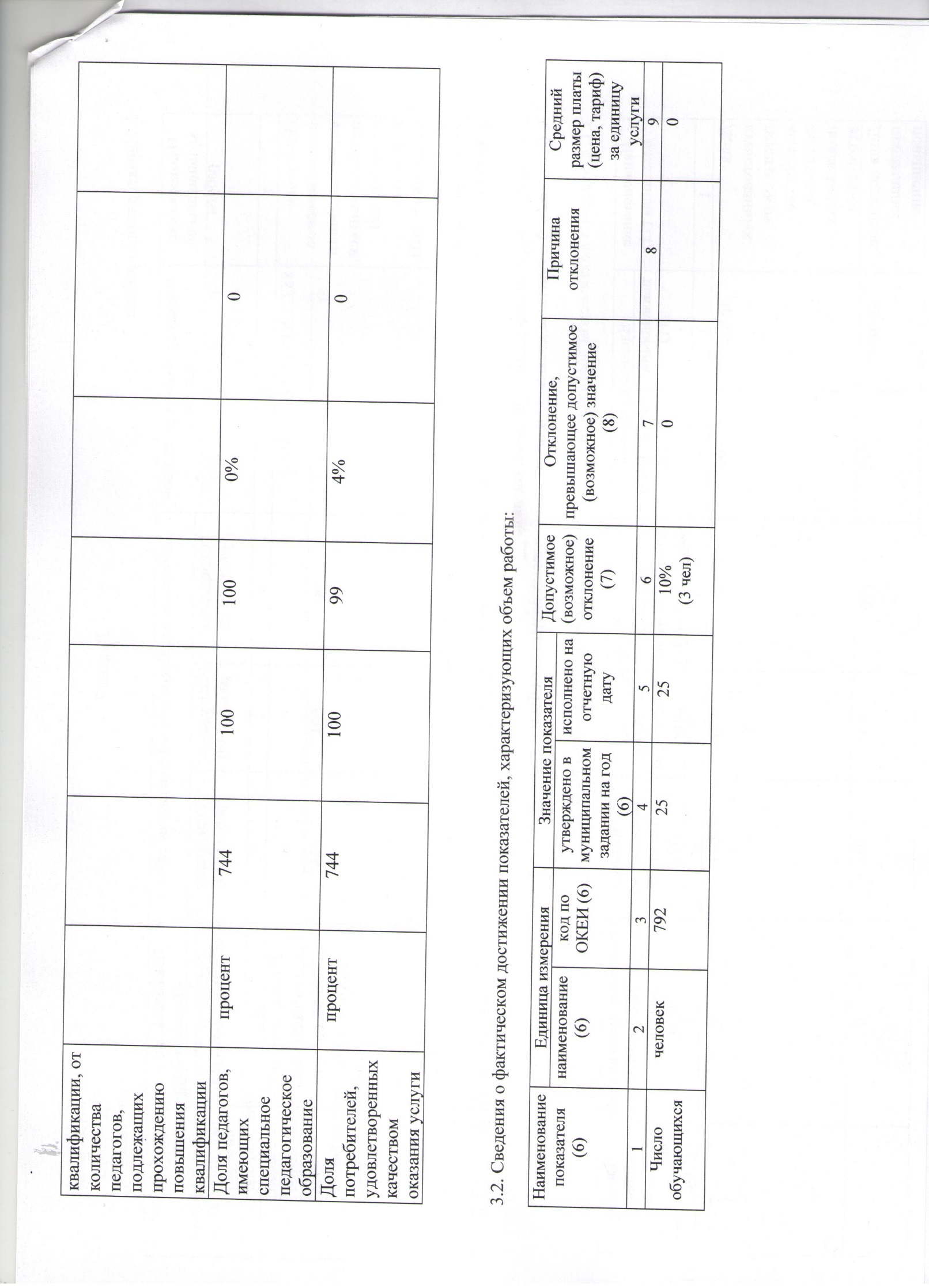 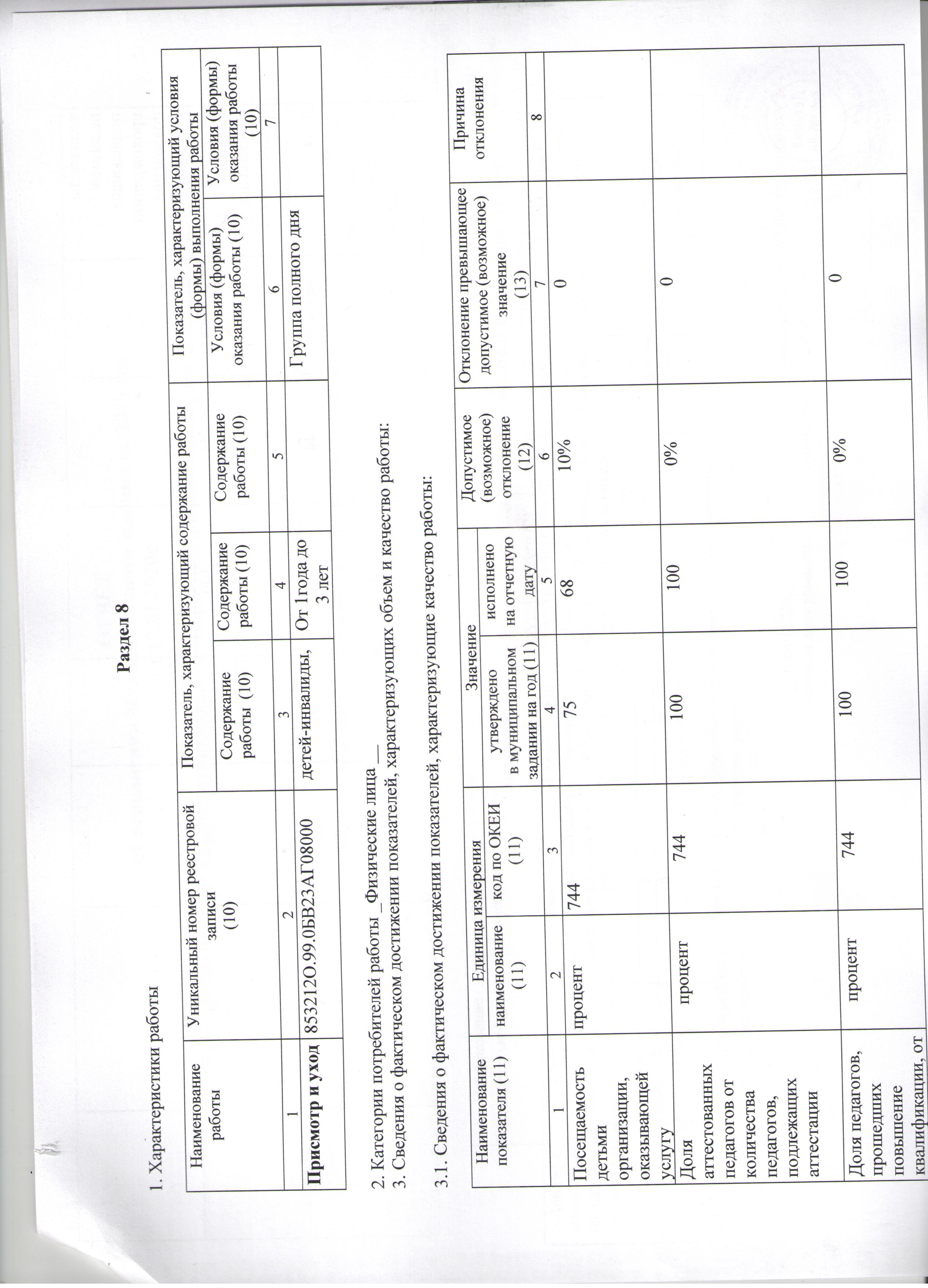 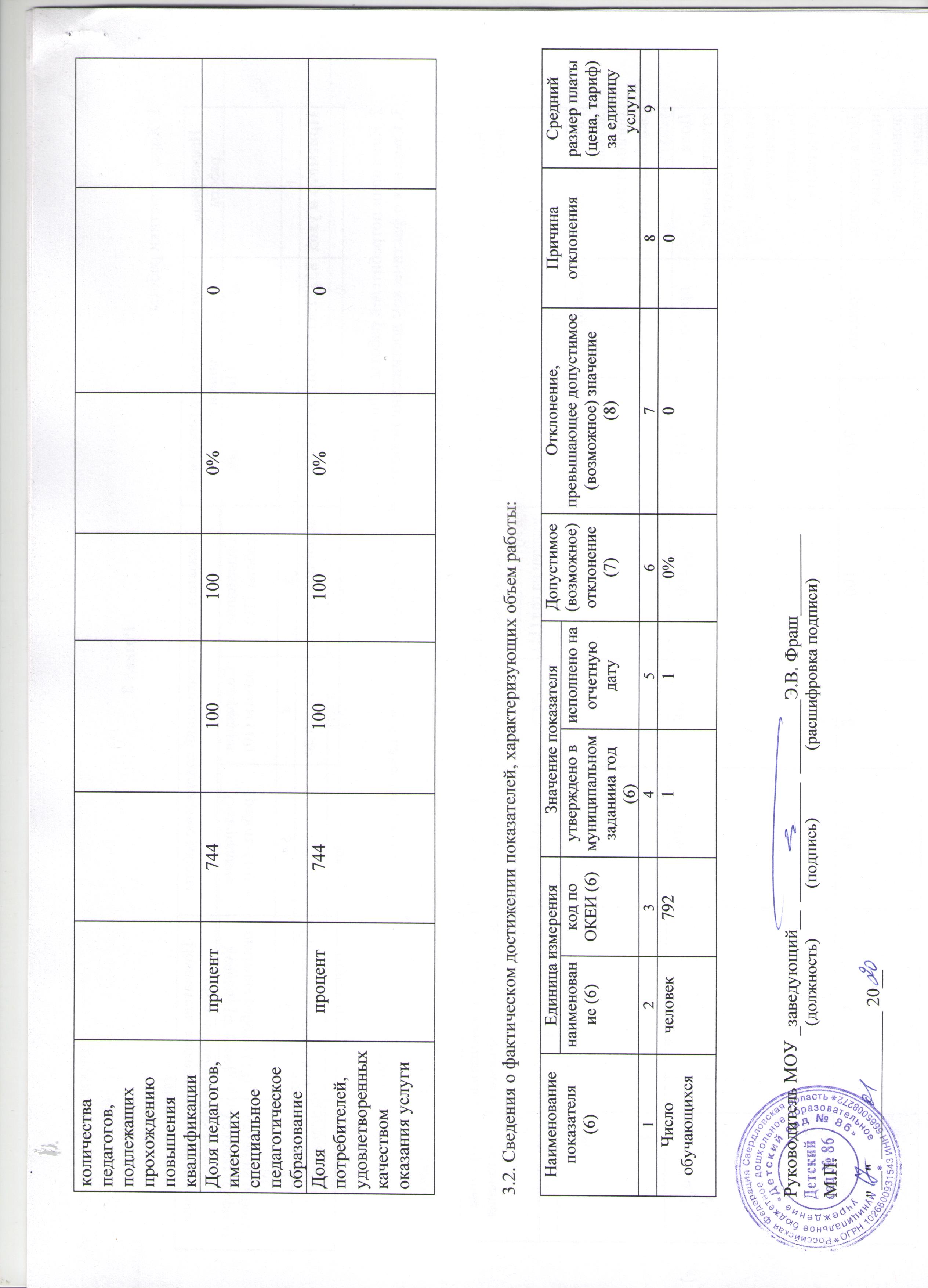 Наименование муниципальной услугиУникальный номер реестровой записи (2)Показатель, характеризующий содержание муниципальной услугиПоказатель, характеризующий содержание муниципальной услугиПоказатель, характеризующий содержание муниципальной услугиПоказатель, характеризующий условия (формы) оказания муниципальной услугиПоказатель, характеризующий условия (формы) оказания муниципальной услугиНаименование муниципальной услугиУникальный номер реестровой записи (2)Содержание  услуги  (2)Содержание  услуги (2)Содержание  услуги (2)Условия (формы) оказания услуги (2)Условия (формы) оказания услуги (2)1234567Реализация основных общеобразовательных программ дошкольного образования8010110.99.0.БВ24ДН82000не указаноне указаноот 3лет до 8леточнаягруппа полного дняНаименование показателя (3)Единица измеренияЕдиница измеренияЗначениеЗначениеДопустимое (возможное) отклонение (4)Отклонение, превышающее допустимое (возможное) значение (5)Причина отклоненияНаименование показателя (3)наименование (3)код по ОКЕИ (3)утверждено в муниципальном задании на год (3)исполнено на отчетную датуДопустимое (возможное) отклонение (4)Отклонение, превышающее допустимое (возможное) значение (5)Причина отклонения12345678Посещаемость детьми организации, оказывающей услугупроцент744837610%0Доля аттестованных педагогов от количества педагогов, подлежащих аттестациипроцент7441001000%0Доля педагогов, прошедших повышение квалификации, от количества педагогов, подлежащих прохождению повышения квалификациипроцент7441001000%0Доля педагогов, имеющих специальное педагогическое образованиепроцент7441001000%0Наименование показателя(6)Единица измеренияЕдиница измеренияЗначение показателяЗначение показателяДопустимое (возможное) отклонение (7)Отклонение, превышающее допустимое (возможное) значение (8)Причина отклоненияСредний размер платы (цена, тариф) за единицу услугиНаименование показателя(6)наименование (6)код по ОКЕИ (6)утверждено в муниципальном задании на год (6) исполнено на отчетную датуДопустимое (возможное) отклонение (7)Отклонение, превышающее допустимое (возможное) значение (8)Причина отклоненияСредний размер платы (цена, тариф) за единицу услуги123456789Число обучающихсячеловек7921601603%(5чел.)00Наименование работыУникальный номер реестровой записи(10)Показатель, характеризующий содержание работыПоказатель, характеризующий содержание работыПоказатель, характеризующий содержание работыПоказатель, характеризующий условия (формы) выполнения работыПоказатель, характеризующий условия (формы) выполнения работыНаименование работыУникальный номер реестровой записи(10)Содержание  работы  (10)Содержание  работы (10)Содержание  работы (10)Условия (формы) оказания работы (10)Условия (формы) оказания работы (10)1234567Реализация основных общеобразовательных программ дошкольного образования8010110.99.0.БВ24ДМ62000не указаноне указаноот 1 года до 3леточнаягруппа полного дняНаименование показателя (11)Единица измеренияЕдиница измеренияЗначениеЗначениеДопустимое (возможное) отклонение (12)Отклонение превышающее допустимое (возможное) значение(13)Причина отклоненияНаименование показателя (11)наименование (11)код по ОКЕИ (11)утвержденов муниципальном задании на год (11)исполнено на отчетную датуДопустимое (возможное) отклонение (12)Отклонение превышающее допустимое (возможное) значение(13)Причина отклонения12345678Посещаемость детьми организации, оказывающей услугупроцент744756810%0Доля аттестованных педагогов от количества педагогов, подлежащих аттестациипроцент7441001000%0Доля педагогов, прошедших повышение квалификации, от количества педагогов, подлежащих прохождению повышения квалификациипроцент7441001000%0Доля педагогов, имеющих специальное педагогическое образованиепроцент7441001000%0Наименование показателя(6)Единица измеренияЕдиница измеренияЗначение показателяЗначение показателяДопустимое (возможное) отклонение (7)Отклонение, превышающее допустимое (возможное) значение (8)Причина отклоненияСредний размер платы (цена, тариф) за единицу услугиНаименование показателя(6)наименование (6)код по ОКЕИ (6)утверждено в муниципальном задании на год (6) исполнено на отчетную датуДопустимое (возможное) отклонение (7)Отклонение, превышающее допустимое (возможное) значение (8)Причина отклоненияСредний размер платы (цена, тариф) за единицу услуги123456789Число обучающихсячеловек79260600%000Наименование работыУникальный номер реестровой записи(10)Показатель, характеризующий содержание работыПоказатель, характеризующий содержание работыПоказатель, характеризующий содержание работыПоказатель, характеризующий условия (формы) выполнения работыПоказатель, характеризующий условия (формы) выполнения работыНаименование работыУникальный номер реестровой записи(10)Содержание  работы  (10)Содержание  работы (10)Содержание  работы (10)Условия (формы) оказания работы (10)Условия (формы) оказания работы (10)1234567Присмотр и уход853212О.99.0.БВ23АГ08000Обучающиеся, за исключением детей-инвалидов, инвалидовОт 3лет до 8 летГруппа полного дняНаименование показателя (11)Единица измеренияЕдиница измеренияЗначениеЗначениеДопустимое (возможное) отклонение (12)Отклонение превышающее допустимое (возможное) значение(13)Причина отклоненияНаименование показателя (11)наименование (11)код по ОКЕИ (11)утвержденов муниципальном задании на год (11)исполнено на отчетную датуДопустимое (возможное) отклонение (12)Отклонение превышающее допустимое (возможное) значение(13)Причина отклонения12345678Посещаемость детьми организации, оказывающей услугупроцент744837610%0Доля аттестованных педагогов от количества педагогов, подлежащих аттестациипроцент7441001000%0Доля педагогов, прошедших повышение квалификации, от количества педагогов, подлежащих прохождению повышения квалификациипроцент7441001000%0Доля педагогов, имеющих специальное педагогическое образованиепроцент7441001000%0Доля потребителей, удовлетворенных качеством оказания услугипроцент744100994%0Наименование показателя(6)Единица измеренияЕдиница измеренияЗначение показателяЗначение показателяДопустимое (возможное) отклонение (7)Отклонение, превышающее допустимое (возможное) значение (8)Причина отклоненияСредний размер платы (цена, тариф) за единицу услугиНаименование показателя(6)наименование (6)код по ОКЕИ (6)утверждено в муниципальном задании на год (6) исполнено на отчетную датуДопустимое (возможное) отклонение (7)Отклонение, превышающее допустимое (возможное) значение (8)Причина отклоненияСредний размер платы (цена, тариф) за единицу услуги123456789Число обучающихся человек792157        1573%(5чел.)02647Наименование работыУникальный номер реестровой записи(10)Показатель, характеризующий содержание работыПоказатель, характеризующий содержание работыПоказатель, характеризующий содержание работыПоказатель, характеризующий условия (формы) выполнения работыПоказатель, характеризующий условия (формы) выполнения работыНаименование работыУникальный номер реестровой записи(10)Содержание  работы  (10)Содержание  работы (10)Содержание  работы (10)Условия (формы) оказания работы (10)Условия (формы) оказания работы (10)1234567Присмотр и уход853212О.99.0.БВ23АГ08000Обучающиеся, за исключением детей-инвалидов, инвалидовОт 1 года до 3лет Группа полного дняНаименование показателя (11)Единица измеренияЕдиница измеренияЗначениеЗначениеДопустимое (возможное) отклонение (12)Отклонение превышающее допустимое (возможное) значение(13)Причина отклоненияНаименование показателя (11)наименование (11)код по ОКЕИ (11)утвержденов муниципальном задании на год (11)исполнено на отчетную датуДопустимое (возможное) отклонение (12)Отклонение превышающее допустимое (возможное) значение(13)Причина отклонения12345678Посещаемость детьми организации, оказывающей услугупроцент744756810%0Доля аттестованных педагогов от количества педагогов, подлежащих аттестациипроцент7441001000%0Доля педагогов, прошедших повышение квалификации, от количества педагогов, подлежащих прохождению повышения квалификациипроцент7441001000%0Доля педагогов, имеющих специальное педагогическое образованиепроцент74410010000Доля потребителей, удовлетворенных качеством оказания услугипроцент7441001006%0Наименование показателя(6)Единица измеренияЕдиница измеренияЗначение показателяЗначение показателяДопустимое (возможное) отклонение (7)Отклонение, превышающее допустимое (возможное) значение (8)Причина отклоненияСредний размер платы (цена, тариф) за единицу услугиНаименование показателя(6)наименование (6)код по ОКЕИ (6)утверждено в муниципальном задании на год (6) исполнено на отчетную датуДопустимое (возможное) отклонение (7)Отклонение, превышающее допустимое (возможное) значение (8)Причина отклоненияСредний размер платы (цена, тариф) за единицу услуги123456789Число обучающихся человек79259 59002394Наименование работыУникальный номер реестровой записи(10)Показатель, характеризующий содержание работыПоказатель, характеризующий содержание работыПоказатель, характеризующий содержание работыПоказатель, характеризующий условия (формы) выполнения работыПоказатель, характеризующий условия (формы) выполнения работыНаименование работыУникальный номер реестровой записи(10)Содержание  работы  (10)Содержание  работы (10)Содержание  работы (10)Условия (формы) оказания работы (10)Условия (формы) оказания работы (10)1234567Присмотр и уход853211О.99.0БВ19АА14000детей-инвалиды, От 3лет до 8 летГруппа полного дняНаименование показателя (11)Единица измеренияЕдиница измеренияЗначениеЗначениеДопустимое (возможное) отклонение (12)Отклонение превышающее допустимое (возможное) значение(13)Причина отклоненияНаименование показателя (11)наименование (11)код по ОКЕИ (11)утвержденов муниципальном задании на год (11)исполнено на отчетную датуДопустимое (возможное) отклонение (12)Отклонение превышающее допустимое (возможное) значение(13)Причина отклонения12345678Посещаемость детьми организации, оказывающей услугупроцент744837610%0Доля аттестованных педагогов от количества педагогов, подлежащих аттестациипроцент7441001000%0Доля педагогов, прошедших повышение квалификации, от количества педагогов, подлежащих прохождению повышения квалификациипроцент7441001000%0Доля педагогов, имеющих специальное педагогическое образованиепроцент7441001000%0Доля потребителей, удовлетворенных качеством оказания услугипроцент7441001000%0Наименование показателя(6)Единица измеренияЕдиница измеренияЗначение показателяЗначение показателяДопустимое (возможное) отклонение (7)Отклонение, превышающее допустимое (возможное) значение (8)Причина отклоненияСредний размер платы (цена, тариф) за единицу услугиНаименование показателя(6)наименование (6)код по ОКЕИ (6)утверждено в муниципальном задании на год (6) исполнено на отчетную датуДопустимое (возможное) отклонение (7)Отклонение, превышающее допустимое (возможное) значение (8)Причина отклоненияСредний размер платы (цена, тариф) за единицу услуги123456789Число обучающихся человек792330%00-Наименование муниципальной работыУникальный номер реестровой записиПоказатель, характеризующий содержание работыПоказатель, характеризующий содержание работыПоказатель, характеризующий содержание работыПоказатель, характеризующий условия (формы) выполнения работыПоказатель, характеризующий условия (формы) выполнения работыНаименование муниципальной работыУникальный номер реестровой записиСодержание  работы  (10)Содержание  работы (10)Содержание  работы (10)Условия (формы) оказания работы (10)Условия (формы) оказания работы (10)1234567Коррекционно-развивающая, компенсирующая и логопедическая помощь обучающимся853212О.99.0БВ22АА01001В организации,осуществляющей образовательную деятельностьНаименование показателя (11)Единица измеренияЕдиница измеренияЗначениеЗначениеДопустимое (возможное) отклонение (12)Отклонение превышающее допустимое (возможное) значение(13)Причина отклоненияНаименование показателя (11)наименование (11)код по ОКЕИ (11)утвержденов муниципальном задании на год (11)исполнено на отчетную датуДопустимое (возможное) отклонение (12)Отклонение превышающее допустимое (возможное) значение(13)Причина отклонения12345678Доля аттестованных педагогов от количества педагогов, подлежащих аттестациипроцент7441001000%0Доля педагогов, прошедших повышение квалификации, от количества педагогов, подлежащих прохождению повышения квалификациипроцент7441001000%0Доля педагогов, имеющих специальное педагогическое образованиепроцент7441001000%0Доля потребителей, удовлетворенных качеством оказания услугипроцент744100995%0Наименование показателя(6)Единица измеренияЕдиница измеренияЗначение показателяЗначение показателяДопустимое (возможное) отклонение (7)Отклонение, превышающее допустимое (возможное) значение (8)Причина отклоненияСредний размер платы (цена, тариф) за единицу услугиНаименование показателя(6)наименование (6)код по ОКЕИ (6)утверждено в муниципальном задании на год (6) исполнено на отчетную датуДопустимое (возможное) отклонение (7)Отклонение, превышающее допустимое (возможное) значение (8)Причина отклоненияСредний размер платы (цена, тариф) за единицу услуги123456789Число обучающихся человек792898910%(9 чел)0Наименование муниципальной работыУникальный номер реестровой записиПоказатель, характеризующий содержание работыПоказатель, характеризующий содержание работыПоказатель, характеризующий содержание работыПоказатель, характеризующий условия (формы) выполнения работыПоказатель, характеризующий условия (формы) выполнения работыНаименование муниципальной работыУникальный номер реестровой записиСодержание  работы  (10)Содержание  работы (10)Содержание  работы (10)Условия (формы) оказания работы (10)Условия (формы) оказания работы (10)1234567Психолого-педагогическое консультирование обучающихся, их родителей (законных представителей) и педагогических работников853212О.99.0.БВ21АА01003В организации,осуществляющей образовательную деятельностьНаименование показателя (11)Единица измеренияЕдиница измеренияЗначениеЗначениеДопустимое (возможное) отклонение (12)Отклонение превышающее допустимое (возможное) значение(13)Причина отклоненияНаименование показателя (11)наименование (11)код по ОКЕИ (11)утвержденов муниципальном задании на год (11)исполнено на отчетную датуДопустимое (возможное) отклонение (12)Отклонение превышающее допустимое (возможное) значение(13)Причина отклонения12345678Доля аттестованных педагогов от количества педагогов, подлежащих аттестациипроцент7441001000%0Доля педагогов, прошедших повышение процент7441001000%0